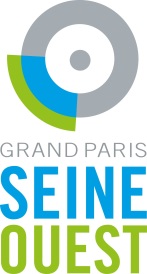 Dénomination : ………………………………………………………………………………………………………………………………………………………Siège administratif : …………………………………………………………………………………………………………………………………………………Statut Juridique :  ……………………………………………………………………………………………………………………………………………………Représentant : …………………………………………………………………………………………………………………………………………………………N° SIRET ou SIREN : …………………………………………………………………………………………………………………………………………………………………………………Interlocuteur : Prénom NOM/Fonction/Email/Tel…………………………………………………………………………………………………………………………………………………………………………………Label, le cas échéant…………………………………………………………………………………………………………………………………………………Reconnaissance d’utilité publique, le cas échéant……………………………………………………………………………………………………Nature de l’activité de l’association et réalisations 2023…………………………………………………………………………………………………………………………………………………………………………………………………………………………………………………………………………………………………………………………………………………………………………………………………………………………………………………………………………………………………………………………………………………………………………………………………………………………………………………………………………………………………………………………………………………………………………………………………………………………………………………………………………………………………………………………………………………………………………………………………………………………………………………………………………………………………………………………………………………………………………………………………………………………………………………………………………………………………Projets 2024 ……………………………………………………………………………………………………………………………………………………………………………………………………………………………………………………………………………………………………………………………………………………………………………………………………………………………………………………………………………………………………………………………………………………………………………………………………………………………………………………………………………………………………………………………………………………………………………………………………………………………………………………………………………………………………………………………Fédération ou organisme d’affiliation………………………………………………………………………………………………………………………Nombre total d’adhérents à l’association au 1er janvier 2024…………………………………………………………………………………Nombre de bénévoles……………………………………………………………………………………………………………………………………………Nombre de salariés…………………………………………………………………………………………………………………………………………………L’association bénéficiait-elle d’autres subventions, lesquelles ? ……………………………………………………………………………En complément de ces quelques lignes, l'association peut fournir tous documents permettant de mieux connaître ses activités et ses projetsDescription du projet: Nom du projetQuelle action Types de déchets visésThématiques abordéesLocalisation du projetCalendrier : début / fin du projetPublics ciblesModalités de mise en œuvrePlan de communication envisagéObjectifs : En quoi votre projet s’inscrit dans le Plan Climat, ou le Programme Local de Prévention des Déchets Ménagers et Assimilés de PLPDMA de GPSO ? (donner axe et action).Motivations de l’établissement public pour la mise en œuvre du projet (à compléter par GPSO).Objectifs chiffrés de votre projet :Moyens mis en œuvre (techniques et humains)Intervenants, fonction, rôle et temps passé (x ETP)Recrutement, recours à un organisme extérieurFormation suivieMatériel utiliséCommunication réalisationSuivi / EvaluationOutils de suiviIndicateurs utilisés (quantitatifs et qualitatifs)Modalités d’évaluation de l’impactDétail du calcul de la subventionDépenses éligibles Plan de financementPRESENTATION DU PORTEUR DE PROJETPRESENTATION DU PROJET POUR LEQUEL LA SUBVENTION EST SOLLICITEEPostes de dépensesCoûts TTC en €TOTALMontant TTCRépartitionFonds propres … €… %Subvention Syctom… €… %GPSO … €… %AutresTOTAL….. €100 %